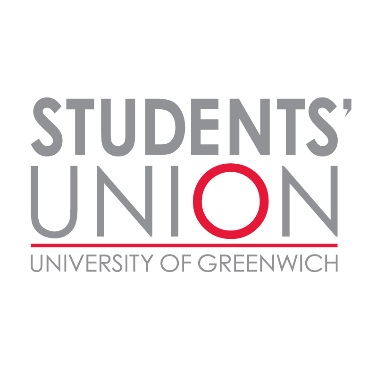 Student Group Leaders Feedback
Summary 2018IntroductionThis survey yielded a very small response, just 9 respondents from the 17/18 Student Group Leaders, despite multiple requests made by the Student Activities team. The resulting insights should therefore be seen as a snapshot of opinion rather than having statistical relevance.Satisfaction Indicators66% of respondents stated that they have recognised the benefits of being involved in the Students’ Union and that they actively recommend the same level of involvement to others.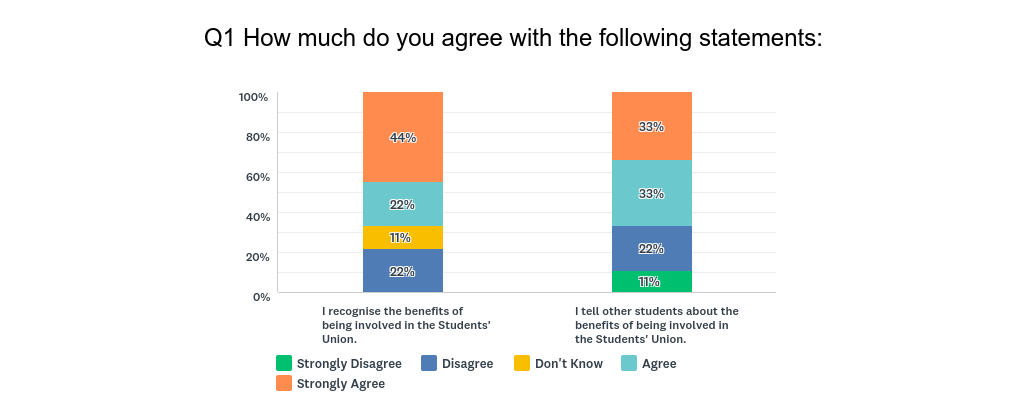 This is a positive response rate suggesting that the role has not been a let-down for Group Leaders but rather met their expectations. The willingness to recommend this experience to others shows that Group Leaders have acted as champions of the SU. However at least one respondent strongly disagreed with this indicating in this snap shot that not every engaged Group Leader has had a positive experience.TrainingThe training provided by the SU appears to split opinion. 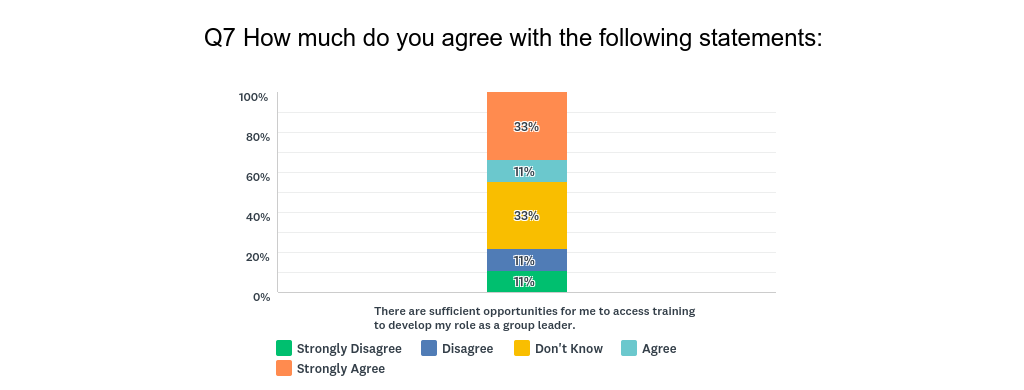 The majority of individuals not agreeing appear not to know about the training opportunities on offer. When asked what should be done to improve the training received, the theme that is most prevalent in this snapshot is an increase in the offer.The effect that this uncertainty at available training has is compounded by the lack of knowledge surrounding the availability of more personal development.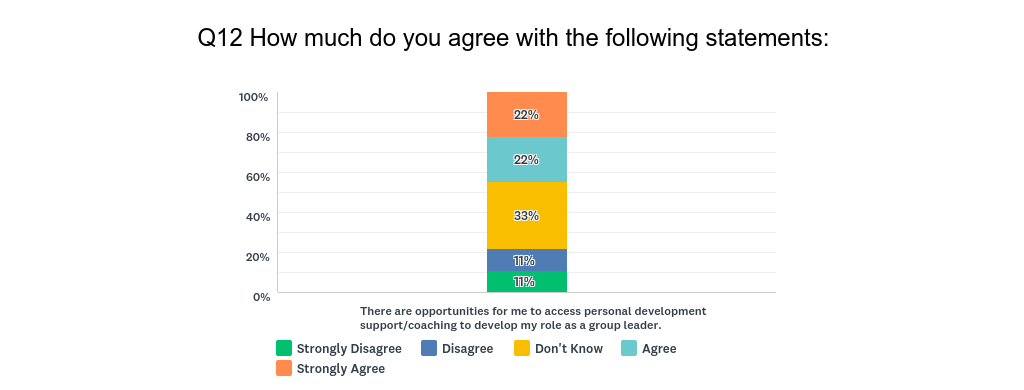 Only one person in this snapshot received personal coaching and declined to detail how it helped. However one individual that did not receive any personal coaching detailed that it was the strength of the existing support structure made further coaching and support unnecessary.EmployabilityThis snapshot is a lot more positive about the boost to employability being a group leader brings with 100% agreement.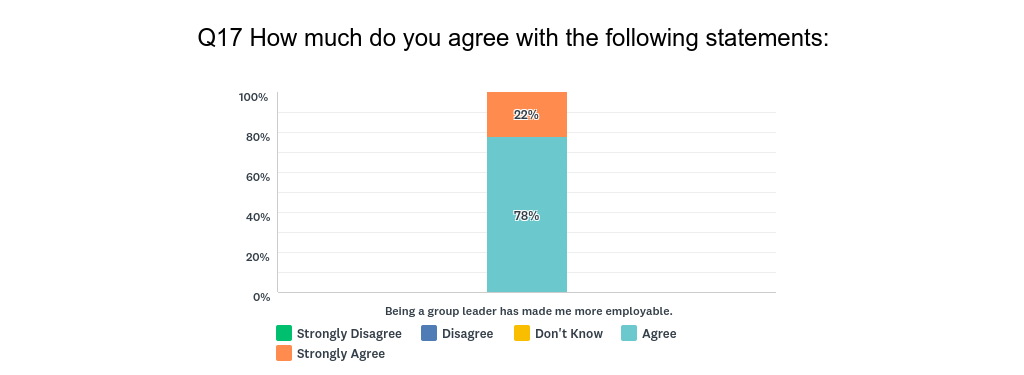 When asked how, the predominant theme was leadership.ConclusionIt’s a shame that we were unable to gather more responses. If we were to look at this group as the most engaged, willing to take part in self-assessment and the creation of recommendations, then the overarching theme is that group leaders are happy with the roles responsibilities, need to be better informed about training opportunities but recognise the innate boost that these roles give to employability.